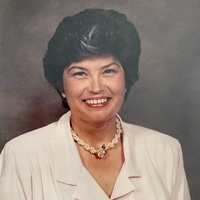 Ann StorySeptember 23, 1946 – July 21, 2021The Story of Annby RGJuly 25, 2021	Today I ask my readers to allow me a moment of personal indulgence in relating to you an event involving a close family member, Ms. Ann Story. She was a mother, a grandmother, a daughter, a sister, and was truly my beloved cousin. The significance of her life will not be found in any tabloid, in any publication of notoriety or seen on TV, her story you will find in the ‘Lamb’s Book of Life’ which we all should pray is where our name will be. Sadly, just a few days ago our Lord in his infinite wisdom said to my dear cousin, “Well done my good and faithful servant and called her home. Strangely for me this occurred just a couple of days after I had posted a picture of her mother my aunt, the sisters, the brother, and my mother all of whom were siblings and my grandmother, their mother with a tag, “just reminiscing” since they all have since passed away. 	Born Alice Ann McGee, my cousin from early on in her life knew what she wanted to do and how she wanted to do it. During the funeral service, her son-in-law, Jeff Boswell, in his eulogy of his mother-in-law stated she always exhibited and showed ‘strength and honor.’ The two elements of a Christian life, that we who profess to be should always express to our follow man and woman daily. Her demeanor was one of not ridicule or criticism but rather, one of love, encouragement, and support. Always with a word of  uplifting not one of tearing down and stomping. She saw the soul of the individual as being the most important in life especially when it comes to their individual relationship with our Lord.	Formally educated with an undergraduate degree from Tift College and earning a master’s degree from the University of Georgia and the University of South Carolina, she began her teaching of young minds. After years of being an educator, she followed the ultimate calling of our Lord to take her teaching ability and strong witnessing on the road to places like Kenya, Ethiopia, and Seoul, South Korea. Here is where I finally was able to connect with my cousin who for years prior, I often wondered where she was and what she was doing. Finding out through another relative where she was, I connected with her and so on April 6, 2004, 17 years ago, I started my journey to reconnect with my beloved cousin whose day of birth is the day following mine, in the same month, but she was 11 years my senior. This I felt was always our unique connection with one and another. Arriving in Seoul on April 7, 2004, I finally got to see my cousin face to face and for the next two weeks I got to experience a trip that I dare say rivals any vacation or other journey that I have ever taken in my life. Seeing the sights, the sounds, and yes, the smells of Seoul and South Korea plus the people was fascinating and enjoyable. Being with my cousin was like being with royalty for her friends in South Korea treated me with all the respect one could ever hope for. This I feel is a testament to her and how those within the organization she was affiliated with thought of her.	Humans have always had this innate desire to be recognized as being significant with influencing powers over others whether in politics, sports, or entertainment. Just watch the television, there is not a day that goes by that we are not overwhelmed by the passions of these individuals who want to portray how important they are and how society should recognize them as such. This constant feeding of their egos is truly one of the major problems and is the basis of the issues our society currently faces. The self-indulging whims to be significant more than another truly is a downfall that our country now faces. This though is not the Story of Ann for she was not about showing to the world how important she was rather, she was about showing to the world how important the Lord is in each of lives. The greatness of Ann is not what she personally accomplished which in my mind and other family members was great, but rather, the greatness of Ann is by what she allowed the Lord to accomplish through her. This my friends is what we all should want, allowing the Lord to use our abilities as he sees fit. As Jesus said while hanging on the cross, “your will be done, not mine.” (Mark 14:38 & Luke 22:42)	The Story of Ann is one of love. Going forward no matter the obstacles and knowing that with the Lord on your side, you can accomplish many things. Well done, I will see you soon for yet another tremendous journey!!